Membership Form – Renewal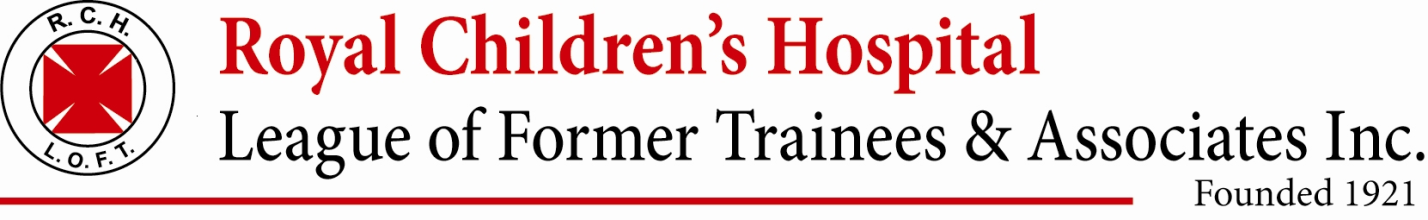 Please PRINT *Note: no annual payment required for current life members Surname Given nameMaiden Name AddressEmail addressPhone/mobile number Annual fee Annual fee Annual fee $  25.00OR OR OR OR *Life Membership *Life Membership *Life Membership $150.00Elizabeth Fearon Scholarship fund  Elizabeth Fearon Scholarship fund  Elizabeth Fearon Scholarship fund  $                                                     Optional Donation TotalTotalTotal$ Payment Details (please tick)Payment Details (please tick)Payment Details (please tick)Payment Details (please tick)  Cheque/Money Order Enclosed Payable to MembershipRCH LOFT  & Assocs. Inc.P.O Box 7163Hawthorn NorthVic 3122  Cheque/Money Order Enclosed Payable to MembershipRCH LOFT  & Assocs. Inc.P.O Box 7163Hawthorn NorthVic 3122  EFT - Electronic Funds Transfer Bank                      CBA Branch                   063 - 113  Account                 10134344Name                     Royal Children’s Hospital  League of Former Trainees Date of transfer      ……./…../……Please use the first 3 letters of your surname, then first 3 letters of your given name as a reference as it allows us to match the payment with your name as it appears on our mailing list.  EFT - Electronic Funds Transfer Bank                      CBA Branch                   063 - 113  Account                 10134344Name                     Royal Children’s Hospital  League of Former Trainees Date of transfer      ……./…../……Please use the first 3 letters of your surname, then first 3 letters of your given name as a reference as it allows us to match the payment with your name as it appears on our mailing list.